令和３年度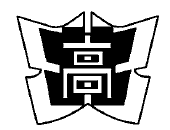 滋賀県立 北大津高等学校　オープンスクール日　時　　令和３年８月２０日（金）　　　９：００ ～ １１：３０　　（受付　８：３０～）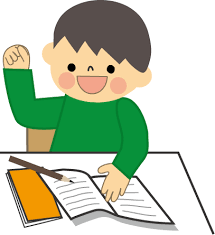 会　　場　　　北大津高校　　体育館、各教室実施内容　　　オープニング（学校紹介ＤＶＤ）　　　　　　　在校生からのメッセージ　　　　　　　　学校説明・特色・進路について　  　　　　　校舎見学・授業見学　　終了後　　部活動見学・部活動体験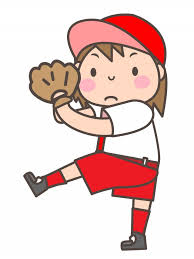 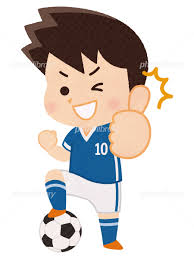 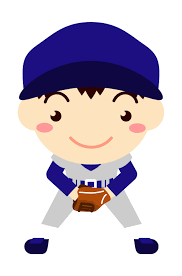 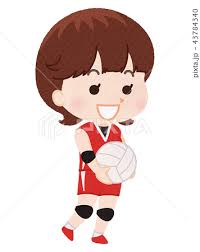 参加申込　　　中学校の先生を通じて申込みしてください。保護者の方もぜひご参加ください。連絡事項　　　服　装　　　原則として制服で参加ください。　　　持ち物　　　筆記用具、上履き、靴をいれる袋、飲用水　などその他　　　活動している部活動の見学は、事前申し込みは不要です。ご自由に見学ください。　　「暴風警報・特別警報」が発令された場合は、オープンスクールを中止します。　　　　新型コロナウイルス感染症の感染拡大状況によっては、延期や中止、内容見直しをすることもあります。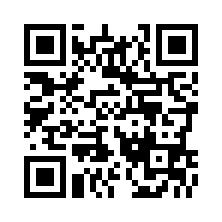 詳しくは、本校のホームページをご確認ください。　　　　第２回学校説明会は、１１月１４日（日）に実施します。切り取り線北大津高等学校　体験入学　申し込み本票北大津高等学校　体験入学　申し込み本票北大津高等学校　体験入学　申し込み本票北大津高等学校　体験入学　申し込み本票北大津高等学校　体験入学　申し込み本票北大津高等学校　体験入学　申し込み本票北大津高等学校　体験入学　申し込み本票体　験　日　時体　験　日　時8月20日(金)8月20日(金)8月20日(金)時間　９：００～１１：３０　（受付８：３０～）時間　９：００～１１：３０　（受付８：３０～）　　保護者参加希望の有無(○を付けてください)　　　　　　　　有　　　　　　無　　保護者参加希望の有無(○を付けてください)　　　　　　　　有　　　　　　無　　保護者参加希望の有無(○を付けてください)　　　　　　　　有　　　　　　無　　保護者参加希望の有無(○を付けてください)　　　　　　　　有　　　　　　無　　保護者参加希望の有無(○を付けてください)　　　　　　　　有　　　　　　無　　保護者参加希望の有無(○を付けてください)　　　　　　　　有　　　　　　無　　保護者参加希望の有無(○を付けてください)　　　　　　　　有　　　　　　無部活動一覧　（なるべくどこかの部活動を見学してください）
≪運動部≫　硬式野球、サッカー、女子ソフトボール、陸上競技、男子バスケットボール、女子バレーボール、アーチェリー、男女バドミントン、
≪文化部≫　書道、美術、吹奏楽部活動一覧　（なるべくどこかの部活動を見学してください）
≪運動部≫　硬式野球、サッカー、女子ソフトボール、陸上競技、男子バスケットボール、女子バレーボール、アーチェリー、男女バドミントン、
≪文化部≫　書道、美術、吹奏楽部活動一覧　（なるべくどこかの部活動を見学してください）
≪運動部≫　硬式野球、サッカー、女子ソフトボール、陸上競技、男子バスケットボール、女子バレーボール、アーチェリー、男女バドミントン、
≪文化部≫　書道、美術、吹奏楽部活動一覧　（なるべくどこかの部活動を見学してください）
≪運動部≫　硬式野球、サッカー、女子ソフトボール、陸上競技、男子バスケットボール、女子バレーボール、アーチェリー、男女バドミントン、
≪文化部≫　書道、美術、吹奏楽部活動一覧　（なるべくどこかの部活動を見学してください）
≪運動部≫　硬式野球、サッカー、女子ソフトボール、陸上競技、男子バスケットボール、女子バレーボール、アーチェリー、男女バドミントン、
≪文化部≫　書道、美術、吹奏楽部活動一覧　（なるべくどこかの部活動を見学してください）
≪運動部≫　硬式野球、サッカー、女子ソフトボール、陸上競技、男子バスケットボール、女子バレーボール、アーチェリー、男女バドミントン、
≪文化部≫　書道、美術、吹奏楽部活動一覧　（なるべくどこかの部活動を見学してください）
≪運動部≫　硬式野球、サッカー、女子ソフトボール、陸上競技、男子バスケットボール、女子バレーボール、アーチェリー、男女バドミントン、
≪文化部≫　書道、美術、吹奏楽部活動一覧　（なるべくどこかの部活動を見学してください）
≪運動部≫　硬式野球、サッカー、女子ソフトボール、陸上競技、男子バスケットボール、女子バレーボール、アーチェリー、男女バドミントン、
≪文化部≫　書道、美術、吹奏楽部活動一覧　（なるべくどこかの部活動を見学してください）
≪運動部≫　硬式野球、サッカー、女子ソフトボール、陸上競技、男子バスケットボール、女子バレーボール、アーチェリー、男女バドミントン、
≪文化部≫　書道、美術、吹奏楽部活動一覧　（なるべくどこかの部活動を見学してください）
≪運動部≫　硬式野球、サッカー、女子ソフトボール、陸上競技、男子バスケットボール、女子バレーボール、アーチェリー、男女バドミントン、
≪文化部≫　書道、美術、吹奏楽部活動一覧　（なるべくどこかの部活動を見学してください）
≪運動部≫　硬式野球、サッカー、女子ソフトボール、陸上競技、男子バスケットボール、女子バレーボール、アーチェリー、男女バドミントン、
≪文化部≫　書道、美術、吹奏楽部活動一覧　（なるべくどこかの部活動を見学してください）
≪運動部≫　硬式野球、サッカー、女子ソフトボール、陸上競技、男子バスケットボール、女子バレーボール、アーチェリー、男女バドミントン、
≪文化部≫　書道、美術、吹奏楽部活動一覧　（なるべくどこかの部活動を見学してください）
≪運動部≫　硬式野球、サッカー、女子ソフトボール、陸上競技、男子バスケットボール、女子バレーボール、アーチェリー、男女バドミントン、
≪文化部≫　書道、美術、吹奏楽部活動一覧　（なるべくどこかの部活動を見学してください）
≪運動部≫　硬式野球、サッカー、女子ソフトボール、陸上競技、男子バスケットボール、女子バレーボール、アーチェリー、男女バドミントン、
≪文化部≫　書道、美術、吹奏楽体験希望部活動(　　　　　　　　　　　　　)部　　※硬式野球・女子ソフトボール・サッカーから選んでください。体験希望部活動(　　　　　　　　　　　　　)部　　※硬式野球・女子ソフトボール・サッカーから選んでください。体験希望部活動(　　　　　　　　　　　　　)部　　※硬式野球・女子ソフトボール・サッカーから選んでください。体験希望部活動(　　　　　　　　　　　　　)部　　※硬式野球・女子ソフトボール・サッカーから選んでください。体験希望部活動(　　　　　　　　　　　　　)部　　※硬式野球・女子ソフトボール・サッカーから選んでください。体験希望部活動(　　　　　　　　　　　　　)部　　※硬式野球・女子ソフトボール・サッカーから選んでください。体験希望部活動(　　　　　　　　　　　　　)部　　※硬式野球・女子ソフトボール・サッカーから選んでください。見学希望部活動(　　　　　　　　　　　　　)部　　※すべての部活動が当日活動しているとは限りません。見学希望部活動(　　　　　　　　　　　　　)部　　※すべての部活動が当日活動しているとは限りません。見学希望部活動(　　　　　　　　　　　　　)部　　※すべての部活動が当日活動しているとは限りません。見学希望部活動(　　　　　　　　　　　　　)部　　※すべての部活動が当日活動しているとは限りません。見学希望部活動(　　　　　　　　　　　　　)部　　※すべての部活動が当日活動しているとは限りません。見学希望部活動(　　　　　　　　　　　　　)部　　※すべての部活動が当日活動しているとは限りません。見学希望部活動(　　　　　　　　　　　　　)部　　※すべての部活動が当日活動しているとは限りません。署名欄　　　　　　　　　　　　　　　　　　　　　　　　　　　　　　　　　　　　　　　　令和 ３年　　　　月　　　　　　日
　上記のとおり申し込みます。高等学校への申請をお願いします。
自署のこと
　生徒氏名　　　　　　　　　　　　　　　　　　　　　　     　 保護者氏名署名欄　　　　　　　　　　　　　　　　　　　　　　　　　　　　　　　　　　　　　　　　令和 ３年　　　　月　　　　　　日
　上記のとおり申し込みます。高等学校への申請をお願いします。
自署のこと
　生徒氏名　　　　　　　　　　　　　　　　　　　　　　     　 保護者氏名署名欄　　　　　　　　　　　　　　　　　　　　　　　　　　　　　　　　　　　　　　　　令和 ３年　　　　月　　　　　　日
　上記のとおり申し込みます。高等学校への申請をお願いします。
自署のこと
　生徒氏名　　　　　　　　　　　　　　　　　　　　　　     　 保護者氏名署名欄　　　　　　　　　　　　　　　　　　　　　　　　　　　　　　　　　　　　　　　　令和 ３年　　　　月　　　　　　日
　上記のとおり申し込みます。高等学校への申請をお願いします。
自署のこと
　生徒氏名　　　　　　　　　　　　　　　　　　　　　　     　 保護者氏名署名欄　　　　　　　　　　　　　　　　　　　　　　　　　　　　　　　　　　　　　　　　令和 ３年　　　　月　　　　　　日
　上記のとおり申し込みます。高等学校への申請をお願いします。
自署のこと
　生徒氏名　　　　　　　　　　　　　　　　　　　　　　     　 保護者氏名署名欄　　　　　　　　　　　　　　　　　　　　　　　　　　　　　　　　　　　　　　　　令和 ３年　　　　月　　　　　　日
　上記のとおり申し込みます。高等学校への申請をお願いします。
自署のこと
　生徒氏名　　　　　　　　　　　　　　　　　　　　　　     　 保護者氏名署名欄　　　　　　　　　　　　　　　　　　　　　　　　　　　　　　　　　　　　　　　　令和 ３年　　　　月　　　　　　日
　上記のとおり申し込みます。高等学校への申請をお願いします。
自署のこと
　生徒氏名　　　　　　　　　　　　　　　　　　　　　　     　 保護者氏名署名欄　　　　　　　　　　　　　　　　　　　　　　　　　　　　　　　　　　　　　　　　令和 ３年　　　　月　　　　　　日
　上記のとおり申し込みます。高等学校への申請をお願いします。
自署のこと
　生徒氏名　　　　　　　　　　　　　　　　　　　　　　     　 保護者氏名署名欄　　　　　　　　　　　　　　　　　　　　　　　　　　　　　　　　　　　　　　　　令和 ３年　　　　月　　　　　　日
　上記のとおり申し込みます。高等学校への申請をお願いします。
自署のこと
　生徒氏名　　　　　　　　　　　　　　　　　　　　　　     　 保護者氏名署名欄　　　　　　　　　　　　　　　　　　　　　　　　　　　　　　　　　　　　　　　　令和 ３年　　　　月　　　　　　日
　上記のとおり申し込みます。高等学校への申請をお願いします。
自署のこと
　生徒氏名　　　　　　　　　　　　　　　　　　　　　　     　 保護者氏名署名欄　　　　　　　　　　　　　　　　　　　　　　　　　　　　　　　　　　　　　　　　令和 ３年　　　　月　　　　　　日
　上記のとおり申し込みます。高等学校への申請をお願いします。
自署のこと
　生徒氏名　　　　　　　　　　　　　　　　　　　　　　     　 保護者氏名署名欄　　　　　　　　　　　　　　　　　　　　　　　　　　　　　　　　　　　　　　　　令和 ３年　　　　月　　　　　　日
　上記のとおり申し込みます。高等学校への申請をお願いします。
自署のこと
　生徒氏名　　　　　　　　　　　　　　　　　　　　　　     　 保護者氏名署名欄　　　　　　　　　　　　　　　　　　　　　　　　　　　　　　　　　　　　　　　　令和 ３年　　　　月　　　　　　日
　上記のとおり申し込みます。高等学校への申請をお願いします。
自署のこと
　生徒氏名　　　　　　　　　　　　　　　　　　　　　　     　 保護者氏名署名欄　　　　　　　　　　　　　　　　　　　　　　　　　　　　　　　　　　　　　　　　令和 ３年　　　　月　　　　　　日
　上記のとおり申し込みます。高等学校への申請をお願いします。
自署のこと
　生徒氏名　　　　　　　　　　　　　　　　　　　　　　     　 保護者氏名署名欄　　　　　　　　　　　　　　　　　　　　　　　　　　　　　　　　　　　　　　　　令和 ３年　　　　月　　　　　　日
　上記のとおり申し込みます。高等学校への申請をお願いします。
自署のこと
　生徒氏名　　　　　　　　　　　　　　　　　　　　　　     　 保護者氏名署名欄　　　　　　　　　　　　　　　　　　　　　　　　　　　　　　　　　　　　　　　　令和 ３年　　　　月　　　　　　日
　上記のとおり申し込みます。高等学校への申請をお願いします。
自署のこと
　生徒氏名　　　　　　　　　　　　　　　　　　　　　　     　 保護者氏名署名欄　　　　　　　　　　　　　　　　　　　　　　　　　　　　　　　　　　　　　　　　令和 ３年　　　　月　　　　　　日
　上記のとおり申し込みます。高等学校への申請をお願いします。
自署のこと
　生徒氏名　　　　　　　　　　　　　　　　　　　　　　     　 保護者氏名署名欄　　　　　　　　　　　　　　　　　　　　　　　　　　　　　　　　　　　　　　　　令和 ３年　　　　月　　　　　　日
　上記のとおり申し込みます。高等学校への申請をお願いします。
自署のこと
　生徒氏名　　　　　　　　　　　　　　　　　　　　　　     　 保護者氏名署名欄　　　　　　　　　　　　　　　　　　　　　　　　　　　　　　　　　　　　　　　　令和 ３年　　　　月　　　　　　日
　上記のとおり申し込みます。高等学校への申請をお願いします。
自署のこと
　生徒氏名　　　　　　　　　　　　　　　　　　　　　　     　 保護者氏名署名欄　　　　　　　　　　　　　　　　　　　　　　　　　　　　　　　　　　　　　　　　令和 ３年　　　　月　　　　　　日
　上記のとおり申し込みます。高等学校への申請をお願いします。
自署のこと
　生徒氏名　　　　　　　　　　　　　　　　　　　　　　     　 保護者氏名署名欄　　　　　　　　　　　　　　　　　　　　　　　　　　　　　　　　　　　　　　　　令和 ３年　　　　月　　　　　　日
　上記のとおり申し込みます。高等学校への申請をお願いします。
自署のこと
　生徒氏名　　　　　　　　　　　　　　　　　　　　　　     　 保護者氏名３年　　　組     　番